Publicado en Madrid el 27/10/2020 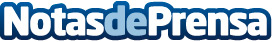 Repara tu deuda Abogados cancela 53.698 € con 23 bancos en Madrid con la Ley de Segunda oportunidad Los casos de éxito y sentencias publicadas en la web diferencia al despacho de abogados del resto de competidoresDatos de contacto:Emma Morón900831652Nota de prensa publicada en: https://www.notasdeprensa.es/repara-tu-deuda-abogados-cancela-53-698-con-23 Categorias: Nacional Derecho Finanzas Madrid http://www.notasdeprensa.es